THE DAY OF YAHWEH IS AT HANDIn the days that YHWH was about to introduce a great Light into the earth He sent a fore runner ahead to announce the manifestation of that great Light. The man who was sent to prepare the way for this great Light was Yahchanan, otherwise known as John the Baptist. Yahchanan taught the people to acknowledge that their way of living was errant and destructive ways, urging them to return to the principles he taught in order to receive the mercies of YHWH. He taught that the Kingdom of YHWH was at hand. Many people thought that Yahchanan’s teachings was announcing to them that the Kingdom of Heaven was going to take over the kingdoms of men and usher in a new time of restoration. However he was announcing the manifestation of the great Light. Yahchanan was well learned in the laws of YHWH, especially the deep teachings which helped others to see the true intent of the law of Mosheh (Moses). His personality and spiritual attributes were symbolized in the bible as his attire: “…a robe of rough linen, and a leather belt was around his waist” (Matt. 3:4). This was also the attire worn by the prophet Yliyah (Elijah) some 880 years earlier (II Kings 1:8), as he too had the same personal and spiritual disposition. It was also said that Yahchanan ate locusts and wild honey, which is symbolic for his teachings. His teachings were not based upon the establishment of his time; he taught with depth, and authority, and the people flocked to him. Yahshua said that Yliyah would come as it was written in the Book of the prophet Malakyah (Malachi 4:5), to prepare the way of YHWH. Yahshua also said in Matt. 11:14 that Yahchanan was that same Yliyah who was coming to prepare the way of YHWH. His teachings turned the people’s hearts to their Father YHWH which in turn causes YHWH’s heart to turn to His people through their action of turning to Him. This display on behalf of YHWH is His strength, and His strength is Light. It is the Light of YHWH, His strength that destroys the works of the devil. As it is said in I John 3:8: “… For this purpose the Son of YHWH was manifested, that he might destroy the works of the devil.” The works of the Son is Light as we can see in John 1:5, 7: “Now that Light shines in darkness….” John came as a witness that he might testify of that Light. Luke 2:32: “A Light to enlighten the gentiles (those who don’t know YHWH) and the glory of Israel.”The spirit of the prophet Yliyah, whose name means: strength of YHWH, is also to come before the great and terrible day of YHWH with the purpose of turning the people’s hearts to their Father YHWH, thereby having YHWH’s heart turn to the people. Pretty much: our actions of turning to YHWH cause Him to turn to us. In Luke 21:7, the apostles asked Yahshua to tell them about the end of the age, and the sign of His coming. His reply was: “When you hear of wars and uprisings do not be frightened...Nation will rise against nation, and kingdom against kingdom. There will be great earthquakes, famines, and pestilences in various places, and fearful events and great signs from heaven.” He said - believers would be persecuted by the state of unbelievers on account of his name, or living by His characteristics. In Luke 21:28 Yahshua said: “when these things BEGIN to come to pass, THEN LOOK UP, and lift up your heads; for your redemption draws near.”Let us start with the matter of wars and rumors of wars, as well as nations and kingdoms rising up against the next. Nightly, we see on the news how one person’s hand is turned against the next. Many police officers are brutalizing those whom they have vowed to serve and protect; and civilians are reciprocating. Riots and anti-government demonstrations are taking place worldwide. School and church shootings have become common place. Tensions between the U.S., their allies, and Russia are heavy. Cultivated turmoil abounds in the Arab world. There are reports that tensions over the South China Sea are heating up between China, its neighbors, and the U.S., which may lead to yet another crisis. The question left to be answered is this: has peace not been removed from the earth (Rev. 6:4)?Earthquakes and other natural disasters have been on the rise as well with more than 50 earthquakes occurring daily around the world. On September 16th of 2015 residents in Santiago, Chile experienced an 8.3 magnitude earthquake. On the same day a 4.0 magnitude earthquake rocked Palm Springs S. California. April 25th of 2015 Nepal experienced the worst earthquake to strike their nation in nearly a century. The results reverberated well into the next month due to violent aftershocks. Parts of California have been parched, and drought stricken. While some areas are shaken by earthquakes and severe wildfires, others are ravaged by floods. Portions of the earth are drowning in torrential rains. Scriptures foretold of impending famines and pestilences as we draw very near to the end of the age. Natural, as well as, man-made disasters that seem to be “natural” have had a tremendous effect on the land, and on those who live upon it. Worldwide, many crops are being negatively affected by our tumultuous environment. Fish and other sea life are dying in record numbers, and large amounts of livestock have been wiped out leading to a decline in farming productivity. Shortly, families in the U.S will experience the pangs of famine much like many of our neighbors worldwide. Deadly diseases which were thought to be a thing of the past, such as: measles, polio, bubonic plague, and scarlet fever, are creeping their way out of the shadows, and making a comeback from seeming eradication globally. When famine takes its grip there will no doubt be greater disease epidemics. These events are taking place today before our very eyes. Is the earth not in the process of vomiting out its inhabitants (Lev.18:25).We were also warned that those who believe the message would be persecuted for the sake of righteousness. On September 8th, 2015, Clerk Kim Davis was released from jail. Why was she put there in the first place? She read, and believed her bible which unequivocally teaches in Lev. 18:22; 20:13; Rom. 1:26-27, and I Cor. 6:9: that if a man lies with a man as with a woman, both of them have committed an errant act of degradation. Davis courageously decided that she was going to uphold those scriptural directives as she knew them. If we are a nation that tote around the locution we are all so familiar with: “In God We Trust”, why do we persecute someone for taking steps to trust in that very law?  According to the NBC news, Pastor Paul Horner was also sentenced to serve time in prison for refusing to marry gay couples. Davis and Horner are not the first to be oppressed for upholding the law of Yahweh, nor will they be the last. They can keep the laws of YHWH, but not while they are under the subjection of the laws of man. We are commanded to come out of her, and be joined to YHWH’s ministers, so that we do not partake of her plaguesLastly, we would like to bring your attention to the scripture where Yahshua says: “when these things BEGIN to come to pass, THEN LOOK UP, and lift up your heads; for your redemption draws near”. When we physically look up, we see the stars (constellations), the moon, the sun, etc.  If we have been paying close attention to the heavens we would have seen undeniable occurrences. During 2014 and 2015 there were four consecutive scheduled full lunar eclipses:  Passover, (April 15, 2014), Tabernacles, (October 8, 2014), Passover, (April 04, 2015) and Tabernacles, (September 28, 2015). These are known as “Blood Moons” when they occur consecutively they are called a “Tetrad”. In 2014 and 2015 we also saw four consecutive solar eclipses: April 29, 2014; October 23, 2014; March 20, 2015; and September 13, 2015. Each one of these eclipses took place on new moons. In Num.10:8-10, Mosheh (Moses), taught the Children of Israel to observe the moon.  In Psalm 81:3-4 King David celebrated the new moon. Isaiah 66:23 says: “it shall come to pass that from one new moon to another, and from one Sabbath to another, all flesh (not just Jews) shall come to worship before Me, says Yahweh”. Also, Ezekiel 46:3 help us to comprehend that new moons are special to our Heavenly Father. Solar eclipses are not uncommon however four consecutive solar eclipses coinciding with new moons are extremely uncommon. Adding a tetrad over the same time period is unheard of; and there’s more.Never before has this happened in recorded history. That is not all. Yahshua said there would be signs in the stars also. On July 1, 2015, Jupiter, the king planet of our solar system, came into conjunction with the planet Venus. Venus was not always known as the planet that honored the goddess of love. It is Yahweh’s creation, and is His sign of His rod of correction, His principles - which are love.  However, man has taken Yahweh’s signs of the constellations, and planets, and has corrupted their meanings, as the apostle Shaul wrote in Romans 1:22-23. The enigmatic sign written in the stars foretold of a king possessing the scepter of Yahweh who would rise onto the world scene. We’re not talking about just any ordinary crown-wearing king. Let’s explain. When Jupiter, the king planet, came into conjunction with the planet Venus, YHWH’s rod of correction, His love, they came into conjunction in the constellation of Leo, which is the sign of Judah the king tribe of Israel. Now, Jupiter and Venus came together in the constellation Leo at its brightest star, the king star of Leo, Regulus. This was the same sign that the wise men saw at Yahshua’s first coming. The sign is that the King of Kings has risen and would be on the world scene soon.  The coming of the King is therefore we need to be on guard. Yahshua warned his apostles in Matthew 24 to “be on guard” so that no man would deceive them. He told them that “many will come in My name claiming to have authority”. This indicates that during the present time we should beware of Imposters, carrying a message much like the truth though denying the authority of it. He also warned His apostles of the time of His return saying: “…when they say look He is in the city or look He is in the country, do not go.” This implies that as we draw near the time of the end of this age there will be false Messiahs who will come on the scene to deceive the people. This is not a difficult trick to pull off for the dark forces that control this world at this time. They know the signs of His coming, just as the sons of YHWH. They will likely attempt to use scriptures and prophecy to deceive many. Therefore be greatly aware, the serpent governs the dark principalities in high offices. We must remember that the serpent is “…more subtle and crafty than any beast of the field”, therefore its appearance will not be obvious. There will soon be a great disruption to the everyday life of everyone on the earth. Those people who were not prepared, or did not see it coming will be at the mercy of this system. In desperation, the masses will accept much needed assistance, oblivious to the fact that they are being herded into the grasp of a ruthless enemy.It is a most critical time for every believer to prepare themselves, mentally, physically, and spiritually so they may bring forth the proper fruits that will be acceptable to the King. LIGHT has been called to shine the magnified message into the hearts of the believers, to rouse them to wake up. Now is the time to become proactive in specific activities that will assist in making the way of Yahshua ready as midnight quickly approaches. During this most critical time the LIGHT of righteousness is rising to do its part in making the path straight for He whose coming will render true judgment to all of humanity. This will be done focusing attention on the true teachings of the Savior that leads to true reverence of our Heavenly Father. As it is prophesied in the Book of Malachi 4:2: “But for you who reverence My (Yahweh’s) Name, the LIGHT of Righteousness will arise with healing (spiritual, mental and physical) in its wings and you will go out leaping like calves released from a stall”. You will go out leaping like calves released from a stall, because you will know the truth, and that truth will truly set you free from the captivity of darkness to joyfully serve your Heavenly Father (John 8:32). It is also prophesied in the Book of Isaiah 6:1-3: “Arise, shine; for your LIGHT has come, and the glory of Yahweh has risen upon you. See, darkness covers the earth and thick darkness is over the people, but Yahweh rises upon you and his glory appears over you. Nations will come to your LIGHT, and kings to the brightness of your dawn”. This could only happen in these last days as Yahshua’s coming is according to the energy of the evil one that casts darkness upon the entire earth (II Thessalonians 2:8-9).To individuals that are daily seeking the path of truth, it is almost impossible to not notice the darkness that has encompassed our globe. There is unrest, disease, earthquakes and extreme weather disasters on every continent and it’s getting worse. However while these things are taking place there is hope and comfort in the Most High. Physical preparation will assist physically and spiritual preparation will comfort the human spirit in the face of all troubles. It is time for YHWH’s people to separate themselves from “Egypt” and not be dependent upon her. It is time for YHWH’s people to enter into His family. As it is said, “come out of her my people so that you do not partake of her plagues” (Rev. 18:4). Download a temple brochure and join us in our efforts to rebuild the third temple in Jerusalem. Also secure a copy of “The Life Times and Teachings of a Savior”. It will open your eyes concerning: who we are, where we came from, why we are here and what we must all do to be redeemed. This message will not be heard from the pulpit of a church.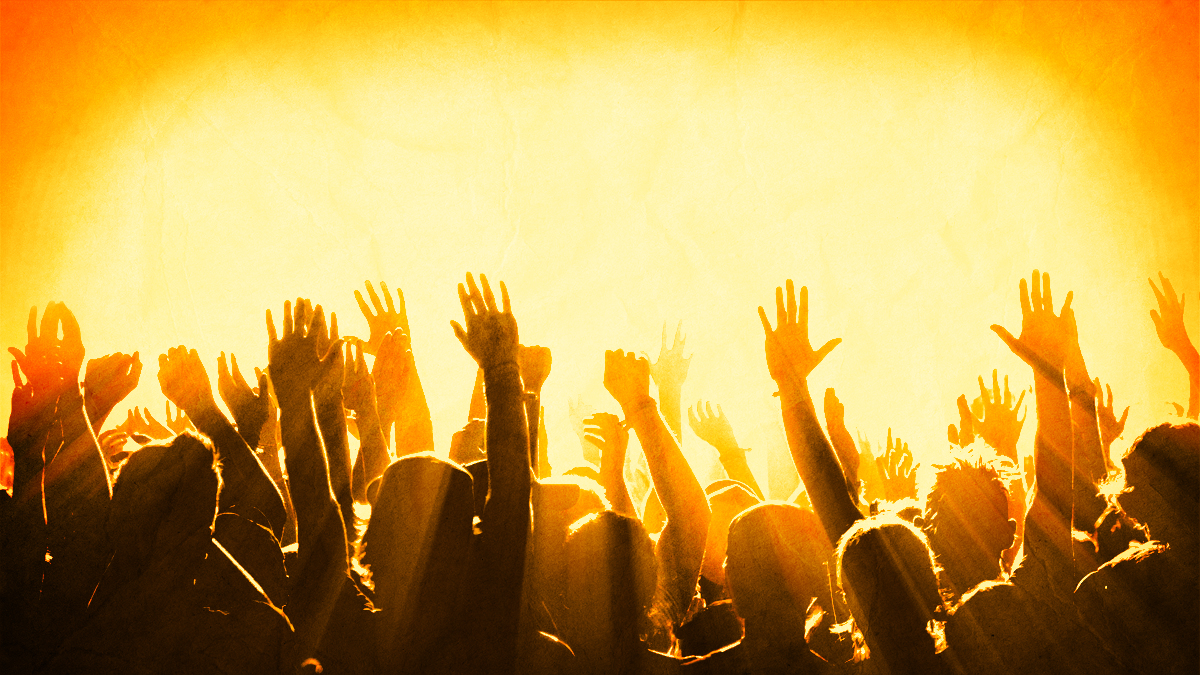 